URZĄD GMINY OSIELSKO ul. Szosa Gdańska 55A, 86-031 Osielsko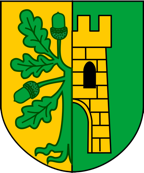 tel. 52 324 18 00; fax. 52 324 18 03; e-mail: gmina@osielsko.pl; www.osielsko.plOsielsko, dnia 17 listopada 2023 r.OŚ.6220.15.2023POSTANOWIENIENa podstawie art. 123 ustawy z dnia 14 czerwca 1960 r. Kodeks postępowania administracyjnego (t.j. Dz. U. z 2023 r., poz. 775 ze zm.), w związku z art. 63 ust. 1 i 4 oraz art. 68 ust. 2 pkt. 2 ustawy z dnia 3 października 2008 r. o udostępnianiu informacji o środowisku i jego ochronie, udziale społeczeństwa w ochronie środowiska oraz o ocenach oddziaływania na środowisko (t.j. Dz. U. z 2023 r., poz. 1094 ze zm.), zwaną dalej w treści uouioś oraz § 3 ust. 1 pkt 54 lit. b) rozporządzenia Rady Ministrów z dnia 10 września 2019 r. w sprawie przedsięwzięć mogących znacząco oddziaływać na środowisko (t.j. Dz. U. z 2019 r., poz. 1839 ze zm.), w ramach prowadzonego na wniosek z dnia 19 września 2023 r. (data wpływu do Urzędu Gminy Osielsko: 26 września 2023 r.) przez Przemysława Kozłowskiego, pełnomocnika Aliny Stielow i Agnieszki Sawarskiej – Wilk w postępowaniu administracyjnym w sprawie wydania decyzji o środowiskowych uwarunkowaniach dla przedsięwzięcia pod nazwą: „Budowa jednej lub kilku instalacji fotowoltaicznych o łącznej mocy 21 MW wraz z infrastrukturą towarzyszącą na działkach nr ew. 92/9, 92/12, 103/4, 103/5, 103/7, 103/8, 104/5 i 104/7 obręb 0013 Żołędowo, gmina Osielsko, powiat bydgoski, województwo kujawsko-pomorskie”po zasięgnięciu opinii:– Państwowego Powiatowego Inspektora Sanitarnego w Bydgoszczy – znak: NNZ.9022.2.95.2023 z dnia 30 października 2023 r. (data wpływu do Urzędu Gminy Osielsko: 6 listopada 2023 r.) – wyraził opinię, że dla danego przedsięwzięcia nie istnieje konieczność przeprowadzenia oceny oddziaływania przedsięwzięcia na środowisko;– Państwowego Gospodarstwa Wodnego Wody Polskie Zarządu Zlewni w Chojnicach – znak: GD.ZZŚ.1.4901.237.2023.SJ z dnia 25 października 2023 r. (data wpływu do Urzędu Gminy Osielsko: 2 listopada 2023 r.) – nie stwierdził potrzeby przeprowadzenia oceny oddziaływania ww. przedsięwzięcia oraz wskazał warunki i wymagania konieczne do uwzględnienia w decyzji o środowiskowych uwarunkowaniach;– Regionalnego Dyrektora Ochrony Środowiska w Bydgoszczy – znak: WOO.4220.878.2023.PS1.2 z dnia 25 października 2023 r. (data wpływu do Urzędu Gminy Osielsko: 25 października 2023 r.) – zaopiniował potrzebę przeprowadzenia oceny oddziaływania na środowisko i sporządzenie raportu;postanawiamStwierdzić obowiązek przeprowadzenia, w ramach postępowania w sprawie wydania decyzji o środowiskowych uwarunkowaniach, oceny oddziaływania na środowisko dla ww. planowanego przedsięwzięcia.Określić zakres raportu o odziaływaniu przedsięwzięcia na środowisko w pełnym zakresie zagadnień ujętych w art. 66 uouioś, w stopniu niezbędnym dla ustalenia wpływu planowanego przedsięwzięcia na stan środowiska i zdrowie ludzi.Zgodnie z treścią art. 68 ust. 2 pkt 2 lit. b uouioś wskazać zakres i szczegółowość wymaganych danych pozwalających scharakteryzować przedsięwzięcie, rodzaje oddziaływań oraz elementy środowiska wymagające szczegółowej analizy poprzez przedstawienie w raporcie:Załącznika mapowego z zamieszczoną legendą, wstępnej koncepcji rozmieszczenia poszczególnych elementów planowanej instalacji na terenie farmy fotowoltaicznej.W zakresie lokalizacji i zagospodarowania terenów sąsiednich:Przedstawienia na mapie najbliżej położonych terenów chronionych akustycznie względem granic terenu inwestycyjnego wraz z określeniem odległości i charakteru zabudowy.Przeprowadzenia analizy wpływu paneli fotowoltaicznych na zabudowę mieszkaniową usytuowaną w pobliżu planowanej instalacji.Szczegółowego określenia i przeanalizowania wpływu emisji pola elektromagnetycznego oraz emisji hałasu z przedmiotowej instalacji na środowisko.Przeanalizowania wystąpienia możliwych konfliktów społecznych, związanych z projektowanym zamierzeniem.Opisu metod zagospodarowania powstałych odpadów wraz ze wskazaniem ich ilości.W zakresie środowiska przyrodniczego:1) 	Oceny zgodności przedsięwzięcia z ograniczeniami: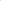 a) 	względem gatunków chronionych i ich siedlisk, wynikającymi z art. 51, 52 i 56 ustawy z dnia 16 kwietnia 2004 r. o ochronie przyrody (t.j. Dz. U. z 2023 r., poz. 1336 ze zm.).Oceny wpływu i skutków realizacji zamierzenia na:korytarze migracji zwierząt wyznaczone przez Instytut Badania Ssaków PAN,strefy ochrony ostoi, miejsc rozrodu i regularnego przebywania ptaków wyznaczone na podstawie art. 60 ww. ustawy o ochronie przyrody,gatunki zwierząt (w szczególności objęte ochroną) i ich siedliska bytowania oraz gatunki roślin i siedliska przyrodnicze, jak również szlaki migracji zwierząt (w tym szlaki wędrówki płazów i ssaków), pozostające w zasięgu oddziaływania inwestycji,różnorodność biologiczną.Przedstawienia wpływu zamierzenia na krajobraz na etapach realizacji oraz eksploatacji przedsięwzięcia, poprzez:identyfikację oddziaływań,określenie charakteru krajobrazu oraz typów krajobrazu w odniesieniu do lokalizacji farmy fotowoltaicznej,określenie znaczących cech krajobrazowych, na które może oddziaływać realizacja elektrowni fotowoltaicznych,wskazanie kluczowych punktów i ciągów widokowych oraz odbiorców krajobrazu, na których może mieć wpływ widok farm fotowoltaicznych,ocenę oddziaływania wizualnego przedsięwzięcia,analizę wpływu skumulowanego na krajobraz,przedstawienie propozycji działań minimalizujących.Analizy zasięgu i skutków realizacji zamierzenia na: formy ochrony przyrody, gatunki i ich siedliska oraz siedliska przyrodnicze, a także szlaki migracji zwierząt pozostające w jego zasięgu oddziaływania. Oceny i analizy, o których mowa w pkt 1-4 przeprowadzić dla fazy przygotowania i eksploatacji farmy fotowoltaicznej, uwzględniając oddziaływanie skumulowane pochodzące od przedsięwzięć sąsiadujących, również planowanych do realizacji.Wskazań, co do potrzeby zastosowania działań minimalizujących i kompensujących względem stwierdzonych elementów środowiska przyrodniczego, pozostających w zasięgu oddziaływania realizacji i eksploatacji przedsięwzięcia wraz z podaniem ich zakresu, lokalizacji oraz terminu wykonania, w tym działań ukierunkowanych względem:gatunków i siedlisk przyrodniczych, związanych z wyeliminowaniem zagrożeń niszczenia i pogorszenia warunków siedliskowych występowania,walorów krajobrazowych, np. związanych ze złagodzeniem oddziaływań wynikających z wprowadzenia instalacji i infrastruktury w przestrzeni otwartych terenów poprzez wykonanie nasadzeń,korytarzy ekologicznych i migracji zwierząt, związanych z zachowaniem i poprawą warunków funkcjonowania korytarzy np. o znaczeniu lokalnym i ponadlokalnym.Zgodnie z treścią art. 68 ust. 2 pkt 2 lit. c) uouioś wskazuję następujące zakresy i metody badań wpływu na następujące elementy środowiska:W zakresie gospodarki odpadami:l) 	Podać rodzaj i szacowane ilości odpadów (według ich kodu), powstających na etapie prowadzenia prac budowlano-montażowych, eksploatacji i likwidacji zadania.Wskazać sposób (np. kontener, pojemnik itp.) oraz miejsce ich magazynowania, wraz z określeniem zabezpieczeń, jakie będą stosowane w celu wyeliminowania ich negatywnego oddziaływania na środowisko (np. szczelne podłoże, inne zabezpieczenia przed niekorzystnymi warunkami pogodowymi, niekontrolowanym rozprzestrzenianiem się odpadów itp.).Określić sposób dalszego postępowania z wytworzonymi odpadami.W zakresie ochrony przyrody:a) 	Przeprowadzić badania terenowe w celu rozpoznania występowania siedlisk gatunków zwierząt, roślin, grzybów oraz siedlisk przyrodniczych (w tym ponadlokalnych, lokalnych i okresowych), zgrupowań żerujących ptaków w okresie migracji i zimowania.Metody oraz terminy badań dostosować do biologii i ekologii gatunków oraz siedlisk potencjalnie występujących w zasięgu inwestycji oraz uwzględniając dobre praktyki w tym zakresie, np. określone w ramach Państwowego Monitoringu Środowiska Głoś.Zebranie wyników powinno być przeprowadzone w sezonach zgodnych z wymaganiami ekologicznymi poszczególnych grup gatunków i siedlisk przyrodniczych.Zgodnie z rozporządzeniem Ministra Klimatu i Środowiska z dnia 17 marca 2022 r, w sprawie formatu dokumentu zawierającego wyniki inwentaryzacji przyrodniczej oraz formatu raportu o oddziaływaniu przedsięwzięcia na środowisko (Dz. U. z 2022 r., poz. 652), raport oraz wyniki inwentaryzacji przyrodniczej przedstawić w postaci:l. 	tekstowej — w formacie PDF z możliwością przeszukiwania tekstu oraz w formacie RTF, DOCX, DOC albo ODT,tabelarycznej — w formacie PDF z możliwością przeszukiwania tekstu oraz w formacie XML, XLSX, XLS albo ODS,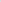 graficznej i kartograficznej — w formacie PDF,wektorowej (danych geoprzestrzennych GIS) — w formacie ShapeFile (SHP) lub GeoPackage (GPKG).UZASADNIENIEPan Przemysław Kozłowski pełnomocnik Aliny Stielow i Agnieszki Sawarskiej – Wilk złożył do Urzędu Gminy Osielsko wniosek z dnia 19 września 2023 r. (data wpływu do Urzędu Gminy Osielsko: 26 września 2023 r.) o wydanie decyzji o środowiskowych uwarunkowaniach dla planowanego przedsięwzięcia polegającego na budowie jednej lub kilku instalacji fotowoltaicznych o łącznej mocy 21 MW wraz z infrastrukturą towarzyszącą na działkach nr ew. 92/9, 92/12, 103/4, 103/5, 103/7, 103/8, 104/5 i 104/7 obręb 0013 Żołędowo, gmina Osielsko, powiat bydgoski, województwo kujawsko-pomorskie.Po zapoznaniu się z załączoną do wniosku Kartą Informacyjną Przedsięwzięcia, zwaną dalej KIP, stwierdzono, że jest to przedsięwzięcie mogące potencjalnie znacząco oddziaływać na środowisko, wymienione w § 3 ust. 1 pkt 54 lit. b) rozporządzenia Rady Ministrów z dnia 10 września 2019 r. w sprawie przedsięwzięć mogących znacząco oddziaływać na środowisko (t.j. Dz. U. z 2019 r., poz. 1839 ze zm.): „zabudowa przemysłowa, w tym zabudowa systemami fotowoltaicznymi, lub magazynowa, wraz z towarzyszącą jej infrastrukturą, o powierzchni zabudowy nie mniejszej niż 1 ha na obszarach innych niż wymienione w lit. a”, ponieważ powierzchnia zajęta pod elektrownię wraz z infrastrukturą towarzyszącą będzie wynosiła ok. 18,0035 ha.Planowane przedsięwzięcie polega na budowie jednej lub kilku instalacji fotowoltaicznych o łącznej mocy 21 MW wraz z infrastrukturą towarzyszącą na działkach nr ew. 92/9, 92/12, 103/4, 103/5, 103/7, 103/8, 104/5 i 104/7 obręb 0013 Żołędowo, gmina Osielsko, powiat bydgoski, województwo kujawsko-pomorskie. Teren przeznaczony pod zamierzenie nie jest objęty ustaleniami miejscowego planu zagospodarowania przestrzennego.Teren przedsięwzięcia jest obecnie wykorzystywany w większości jako pola uprawne oraz położony jest w otoczeniu mozaiki siedlisk leśnych i rolnych stanowiących potencjalne siedlisko lęgowe dla gatunków ptaków chronionych, które związane są z agrocenozami. Ponadto, w bezpośrednim sąsiedztwie zadania zlokalizowana jest droga S-5 oraz związane z nią przejścia dla zwierząt. Realizacja zamierzenia, na skutek zajęcia i przekształcenia terenu w sąsiedztwie ww. przejść, wpływać może na ich funkcjonalność i możliwość wykorzystania przez faunę, w szczególności ssaki duże i średnie.Instalacja zlokalizowana będzie na obszarze korytarza migracji zwierząt wyznaczonego przez Instytut Badania Ssaków PAN, na którego funkcjonowanie może oddziaływać, w szczególności w związku z jej ogrodzeniem.Na terenie projektowanego zadania nie występują siedliska łęgowe oraz ujścia rzek,  obszary wybrzeży i środowisko morskie, górskie lub leśne, obszary objęte ochroną, w tym strefy ochronne ujęć wód, obszary wymagające specjalnej ochrony ze względu na występowanie gatunków roślin, grzybów i zwierząt lub ich siedlisk lub siedlisk przyrodniczych objętych ochroną, oraz pozostałe formy ochrony przyrody, a także obszary o krajobrazie mającym znaczenie historyczne, kulturowe lub archeologiczne, uzdrowiska i obszary ochrony uzdrowiskowej.Na omawianym terenie nie występują strefy ochronne ujęć wody. Charakteryzowana nieruchomość znajduje w granicach Głównego Zbiornika Wód Podziemnych nr 140 Subzbiornik Bydgoszcz oraz poza obszarami szczególnego zagrożenia powodzią.Przedmiotowa instalacja zlokalizowana jest w obszarze dorzecza Wisły, zgodnie z Rozporządzeniem Ministra Infrastruktury z dnia 4 listopada 2022 r. w sprawie Planu gospodarowania wodami na obszarze dorzecza Wisły (Dz. U. z 2023 r., poz. 300).Celem funkcjonowania inwestycji jest produkcja prądu elektrycznego przy wykorzystaniu energii promieniowania słonecznego, w związku z czym eksploatacja farmy fotowoltaicznej związana jest jedynie ze zużyciem paliwa do pojazdów serwisantów i maszyn rolniczych oraz wody do mycia paneli. Dodatkowo farma fotowoltaiczna zużywa też energię elektryczną konieczną do zasilenia urządzeń elektroenergetycznych oraz systemu monitoringu w sytuacji, gdy sama nie produkuje energii (np. w nocy).W trakcie prowadzenia prac realizacyjnych może nastąpić wzrost emisji zanieczyszczeń do powietrza atmosferycznego oraz poziomu dźwięku, związanego z pracą sprzętu budowlanego i transportem materiałów.Raport winien zawierać również informacje na temat rodzaju powstałych odpadów, sposobów oraz miejsc ich magazynowania, wraz z określeniem zabezpieczeń,  jakie będą stosowane w celu wyeliminowania ich negatywnego oddziaływania na środowisko, a także określać sposób dalszego postępowania z nimi.Wskazano również na konieczność analizy oddziaływania farmy fotowoltaicznej na krajobraz, na etapach realizacji oraz eksploatacji przedsięwzięcia.Szczególną uwagę należy zwrócić na przeprowadzenie analizy skumulowanego oddziaływania analizowanego zamierzenia z istniejącymi i planowanymi w sąsiedztwie przedsięwzięciami o podobnym charakterze.Przedsięwzięcie, ze względu na swój lokalny zasięg, nie wiąże się z oddziaływaniem transgranicznym.Podkreślam, że zgodnie z Rozporządzeniem Ministra Klimatu i Środowiska z dnia 17 marca 2022 r. w sprawie formatu dokumentu zawierającego wyniki inwentaryzacji przyrodniczej oraz formatu raportu o oddziaływaniu przedsięwzięcia na środowisko (Dz. U. z 2022 r., poz. 652) wyniki inwentaryzacji przyrodniczej należy przedstawić w postaci:tekstowej – w formacie PDF, z możliwością przeszukiwania tekstu oraz w formacie RTF, DOCX, DOC albo ODT,b) tabelarycznej -  w formacie PDF, z możliwością przeszukiwania tekstu oraz w formacie XML, XLSX, XLS albo ODS,graficznej i kartograficznej – w formacie PDF,wektorowej (danych przestrzennych GIS) – w formacie ShapeFile (SHP) lub GeoPackage (GPKG).Reasumując, biorąc pod uwagę przede wszystkim możliwy istotnie negatywny wpływ przedsięwzięcia w zakresie ochrony przyrody, jego skalę, charakter oraz lokalizację, zasięg jego oddziaływania, ze szczególnym uwzględnieniem ludności na którą inwestycja może oddziaływać, Wójt Gminy Osielsko, zgodnie z art. 68 uouioś ustalił powyższy zakres raportu o odziaływaniu przedsięwzięcia na środowisko.Otrzymują:Pełnomocnik Pan Marcin Zielińskiul. Wyzwolenia 76/3085-790 BydgoszczStrony postępowania obwieszczeniem z dnia 17 listopada 2023 r.a/aDo wiadomości:1. Regionalny Dyrektor Ochrony Środowiska w Bydgoszczy    ul. Dworcowa 81    85-059 Bydgoszcz2. Państwowy Powiatowy Inspektor Sanitarny w Bydgoszczy     ul. T. Kościuszki 27    85-079 Bydgoszcz3. Państwowe Gospodarstwo Wodne Wody Polskie    Dyrektor Zarządu Zlewni w Chojnicach     ul. Łużycka 1A    89-600 ChojniceReferat Ochrony Środowiska ul. Szosa Gdańska 55A, 86-031 Osielskotel. 52 324 18 00; 52 324 18 73; fax. 52 324 18 03podinspektor Hanna Kupczyk tel. 52 324 18 68; e-mail: hanna.kupczyk@osielsko.pl